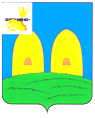 А Д М И Н И С Т Р А Ц И ЯОСТЕРСКОГО СЕЛЬСКОГО ПОСЕЛЕНИЯ РОСЛАВЛЬСКОГО РАЙОНА СМОЛЕНКОЙ ОБЛАСТИР А С П О Р Я Ж Е Н И Еот 16.08.2022 № 39 ро/адмОб утверждении Правил определения требований к закупаемым Администрацией Остерского сельского поселения Рославльского района Смоленской области и МУП «Остер» муниципального            образования Остерского       сельского поселенияРославльского   района Смоленской области отдельным  видам товаров, работ, услуг (в том числе предельных цен товаров, работ, услуг)	В соответствии с пунктом 2 части 4 статьи 19 Федерального закона от 05.04.2013г. №44-ФЗ «О контрактной системе в сфере закупок товаров, работ, услуг для обеспечения государственных и муниципальных нужд», 1.   Утвердить прилагаемые Правила определения требований к закупаемым Администрацией Остерского сельского поселения Рославльского района Смоленской области и МУП «Остер» муниципального образования Остерского сельского поселения Рославльского района Смоленской области отдельным видам товаров, работ, услуг (в том числе предельных цен товаров, работ, услуг).          2. Настоящее распоряжение подлежит размещению в единой информационной системе в сфере закупок товаров, работ, услуг.          3.  Настоящее распоряжение вступает в силу со дня его подписания и распространяет свое действие на правоотношение, возникшие с 1 января 2022 года.Глава муниципального образованияОстерского сельского поселенияРославльского района Смоленской области                                        С.Г.Ананченков